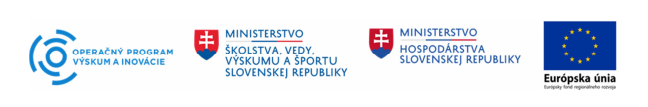 Prijímateľ
Názov:            		Engul, s.r.o.                                
Sídlo:              		Robotnícka 14/9856, 036 01 Martin     IČO:               		45378576
Názov projektu:		Zvýšenie konkurencieschopnosti spoločnosti Engul, s.r.o.   Hlavný cieľ projektu:                Strategickým cieľom projektu zvýšenie konkurencieschopnej spoločnosti Engul, s.r.o. Výška finančného príspevku:    141 899,83 EURMiesto realizácie projektu: 	   Martin   
Poskytovateľ: 		                Ministerstvo školstva, vedy, výskumu a športu Slovenskej   republiky,                                                       v zastúpení Ministerstvo hospodárstva Slovenskej republiky Kód výzvy:                 	                OPVaI-MH/DP/2016/3.3.1-04Operačný program:           	  Výskum a inovácie  
Spolufinancovaný fondom:        Európsky fond regionálneho rozvojaPrioritná os:                                 3      Posilnenie konkurencieschopnosti a rastu MSPInvestičná priorita:                      3. 3  Podpora vytvárania a rozširovania vyspelých kapacít pre vývoj produktov a služieb   Špecifický cieľ: 			3.3.1 Zvýšenie konkurencieschopnosti MSP vo fáze rozvoja www.opvai.sk